Medienmitteilung19. November 2018Der Samichlaus zieht bald in die Stadt Zürich einDie Weihnachtszeit tritt mit sanften Schritten in die Stadt Zürich ein. Mit Ihr auch der Samichlaus und Schmutzli mit seinen getreuen Gefährten. Damit Sie exakt wissen, was und wo der Samichlaus und Schmutzli sind,  nachstehend einige InformationenSchon ist es Geschichte, dass Frau Diefenbacher ihr Amt als Präsidentin antrat. Nachhaltig hat sie die ersten Grundsteine gelegt um die St. Nikolaus Gesellschaft in eine harmonische Zukunft zu führen.Rund 30 Samichlauspaare absolvieren in 7 Tagen nahezu  900 Besuche. Sei es in Familien, Kindergärten, Spitälern, Altersheimen und andere InstitutionenGerne informierte ich Sie über die wichtigsten Daten und VeranstaltungenSamichlaus Einzug, 25. November 2018, ab 17.00 Uhr an der BahnhofstrasseDer von allen Bewohner der Stadt Zürich geliebte Einzug der Samichläuse an der Bahnhofstrasse mit der festlichen, symbolischen Übergabe der Stadt Zürich des Bischofs an den Züri Samichlaus. Seien Sie hautnah dabei und fangen wunderschöne Impressionen ein umgeben von Tausenden von KindernWaldhüsli Samichlaus und Schmutzli, offen ab 4. Dezember 2018 – 9. Dezember 2018Berichten Sie in wunderschönen Bildern wie der Samichlaus und Schmutzli wohnt und wie er von vielen Kindern besucht wird. Die Atmosphäre im Wald ist einmalig und viele weihnachtliche Gedanken haben hier PlatzNeu kann der Samichlaus auch über whatts up erreicht werden ! Ein Trost für Kinder, bei welchen der Samichlaus nicht vorbei kommen konnteUnter der Telefon Nummer 077 527 29 56 können Kinder Bilder, Sprachnachrichten oder Texte schreiben. Der Samichlaus freut sich über jede MitteilungTreffen Sie den Samichlaus und Schmutzli in unserer Unterkunft in der Zivilschutzanlage Zürich Albisgüetli. Möglich vom 1. Dezember 2018 – 9. Dezember 2018Wünschen Sie ein Interview oder Eindrücke von uns, dann zögern Sie nicht und besuchen uns an obengenannter Adresse. Der Samichlaus und Schmutzli haben viele interessante Geschichten zu erzählen und unterhalten sich gerne mit IhnenEin persönliches Gespräch mit unserer PräsidentinTreten Sie ein in ein persönliches Gespräch mit unserer Frau Diefenbacher und berichten über unsere Ziele und Wünsche. Sie helfen uns auch, weiterhin neue Schmutzlis zu finden, weil wir auch dieses Jahr mit Nachwuchsproblemen zu kämpfen habenGeschätzte Medienschaffende, helfen Sie uns, diesen wunderschönen Brauch weiterhin aufrecht zu halten,  mit einer Reportage oder Bericht über uns. Unser tiefer Dank ist Ihnen gewiss ! 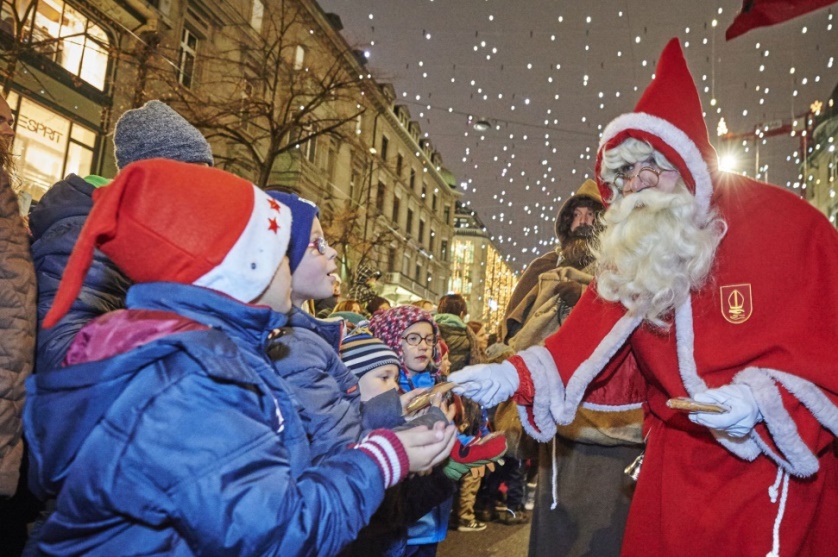 Mit freundlichen GrüsseThomas KordikPresse Sankt Nikolaus Gesellschaft ZürichFür RückfragenThomas Kordik0049 160 151 84 36 / sponsoring@samichlaus-zuerich.ch